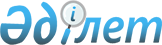 Қазақстан Республикасының есiрткi құралдарына, психотроптық заттар мен прекурсорларға 2006 жылға арналған қажеттiлiк нормалары туралыҚазақстан Республикасы Үкіметінің 2005 жылғы 31 желтоқсандағы N 1336 Қаулысы

      "Есiрткi, психотроптық заттар, прекурсорлар және олардың заңсыз айналымы мен терiс пайдаланылуына қарсы iс-қимыл шаралары туралы" Қазақстан Республикасының 1998 жылғы 10 шiлдедегi Заңына сәйкес Қазақстан Республикасының Үкiметi  ҚАУЛЫ ЕТЕДI:

      1. Қазақстан Республикасы Сыртқы iстер министрлiгi халықаралық квоталарды бекiту үшiн қоса берiлiп отырған Қазақстан Республикасының есiрткi құралдарына, психотроптық заттар мен прекурсорларға 2006 жылға арналған қажеттiлiк нормаларын Бiрiккен Ұлттар Ұйымының Есiрткiнi бақылау жөнiндегi халықаралық комитетiнiң штаб-пәтерiне (Вена, Австрия Республикасы) жiберсiн. 

      2. Қазақстан Республикасы Iшкi iстер министрлiгiнiң халықаралық квоталарды бекiткеннен кейiн есiрткi құралдарына, психотроптық заттар мен прекурсорларға 2006 жылға арналған мемлекеттiк квотаны бекiту үшiн соның шегiнде олардың лицензиялары бар заңды тұлғалармен айналымын жүзеге асыратын қажеттiлiк есебiн белгiленген тәртiппен Қазақстан Республикасының Yкiметiне енгiзсiн. 

      3. Осы қаулы қол қойылған күнінен бастап қолданысқа енгiзiледi.        Қазақстан Республикасының 

      Премьер-Министрі 

Қазақстан Республикасы     

Үкiметiнiң          

2005 жылғы 31 желтоқсандағы  

N 1336 қаулысына       

қосымша         ҚАЗАҚСТАН РЕСПУБЛИКАСЫНЫҢ ЕСIРТКI ҚҰРАЛДАРЫНА, ПСИХОТРОПТЫҚ ЗАТТАР МЕН ПРЕКУРСОРЛАРҒА 2006 ЖЫЛҒА АРНАЛҒАН 

ҚАЖЕТТIЛIК НОРМАЛАРЫ Есiрткi құралдарына қажеттiлiктiң жылдық есептеулерi, синтетикалық есірткiлердi дайындау көлемi, апиынды өндiру және апиын өндiруден өзге мақсаттарда апиын көкнәрiн өсiру көлемi 1961 жылғы Есiрткi құралдары туралы бiрыңғай конвенция: 1, 12 және 19-баптар. 1961 жылғы Есiрткi құралдары туралы бiрыңғай конвенцияға түзетулер енгiзу туралы 1972 жылғы 25 наурыздағы Хаттама: 5 және 9-баптар ЕЛ/АУМАҚ:  Қазақстан Республикасы  КYНI: 2006 жылғы 1 қаңтар 

ВЕДОМСТВО:  Қазақстан Республикасы Iшкi iстер министрлiгiнiң 

Есiрткi бизнесiне қарсы күрес және есiрткi айналымын бақылау комитетi 

ЖАУАПТЫ ЛАУАЗЫМДЫ АДАМНЫҢ Т.А.Ә:  Выборов Анатолий Николаевич 

АТАҒЫ/ЛАУАЗЫМЫ:  Қазақстан Республикасының Iшкi iстер вице-министрі - Есiрткi бизнесiне қарсы күрес және есiрткi айналымын бақылау комитетiнiң төрағасы       ҚОЛЬI: _______       Осы есептеулер 2006 күнтiзбелiк жылға жатады.  ЕСКЕРТУЛЕР Осы есептеулер бiр данада ЕСIРТКIНI БАҚЫЛАУ ЖӨНIНДЕГI ХАЛЫҚАРАЛЫҚ КОМИТЕТКЕ тапсырылады Vienna International Centre, 

P.O.Box 5OO, A-1400 Vienna, Austria 

Telephone: (+43-1) 26060-4277 Facsivile: (+43 1) 26060 5867/5868 

Telegraphic address: UNATIONS VIENNA Telex: 135612 uno a 

E-mail: secretariat@ incd.org Internet address: http//www.incd.org/ Form B 

Page 5  I бөлік  Есірткі құралдарына қажеттіліктердің жылдық есептеулері 

(БАРЛЫҚ ЕЛДЕР МЕН АУМАҚТАР ҮШІН)       Елдегі немесе аумақтағы практика жүргізуші дәрігерлердің саны:       Дәрігерлер:  54758  тіс дәрігерлері:  4293  ветеринарлар:  3156 

      Дәріханалар саны:  3852 

      Ауруханалар саны:  1042  Ауруханалардағы жалпы орын саны:  116637  ӘДІСТІ БАЯНДАУ       Есептеулерді белгілеуге арналған әдіс - эмпирикалық       Form B 

Page 7  ІІ бөлік 

Есірткі құралдарына қажеттіліктік жылдық есептеулері 

(БАРЛЫҚ ЕЛДЕР МЕН АУМАҚТАР ҮШІН) кестенің жалғасы * Омнопон дәрілік препаратын дайындауды ескере отырып.       Form B 

Page 10  ІІІ бөлік 

Синтетикалық есірткі құралдарын дайындау көлемінің жылдық есептеулері 

(СИНТЕТИКАЛЫҚ ЕСІРТКІ ҚҰРАЛДАРЫН ДАЙЫНДАУҒА РҰҚСАТ ЕТІЛГЕН ЕЛДЕР МЕН АУМАҚТАРҒА ҒАНА ҚАТЫСТЫ)        І. 1961 жылғы Конвенцияның І тізіміне енгізілген синтетикалық есірткі құралдары Аллилпродин        Дигидроэторфин      Метазоцин    Рацеметорфан  

Альфамепродин      Дименоксадол        Метадон      Рацеморамид 

Альфаметадол       Димефепетанол       Метадон,     Рацеморфан 

                                       аралық 

                                       өнім 

Альфапрадин        Диметилтиамбутен    Морамид,     Ремифентанил 

                                       аралық 

                                       өнім Альфацетилметадол  Диоксафетил бутират Морферидин    Суфентанил 

Альфентанил        Дипипанон           Норациметадол Тилидин 

Анилеридин         Дифеноксилат        Норлеворфанол Тримеперидин 

Ацетилметадол      Дифеноксин          Норметадон    Фенадоксон 

Безитрамид         Диэтилтиамбутен     Норпипанон    Фенапромид 

Бензетидин         Дротабанол          Петидин       Феназоцин 

Бетамепродин       Изометадон          Петидин,      Феноморфан 

                                       аралық 

                                       өнім А 

Бетаметадол        Кетобемидон         Петидин,      Феноперидин 

                                       аралық 

                                       өнім В 

Бетапродин         Клонитазен          Петидин,      Фентанил 

                                       аралық 

                                       өнім С Бетацетилметадол   Левометорфан        Пиминодин     Фуретиндин 

Гидроксипетидин    Левоморамид         Пиритрамид    Этилметилти- 

                                                     амбутен 

Декстроморамид     Левофенацилморфан   Прогептазин   Этонитазен 

Диампромид         Леворфанол          Проперидин    Этоксеридин        ІІ. 1961 жылғы Конвенцияның ІІ тізіміне енгізілген синтетикалық есірткі құралдары       Декстропропоксифен 

      Пропирам 

       Форма В/Р 

түзету     1971 жылғы Психотроптық заттар туралы Конвенцияның II, III және IV тiзiмдерiне енгiзiлген заттардың медипиналық және ғылыми мақсаттар үшiн жылдық қажеттiлiктердi бағалау  1981/7 және 1991/44 Экономикалық және Әлеуметтiк Кеңес Қарары ЕЛ/АУМАҚ:  Қазақстан Респүбликасы 

КҮНI:  2006 жылғы 1 қаңтар 

ВЕДОМСТВО:  Қазақстан Республикасы Iшкi iстер министрлiгiнiң 

Есiрткi бизнесiне қарсы күрес және есiрткi айналымын бақылау комитетi 

ЖАУАПТЫ ЛАУАЗЫМДЫ АДАМНЫҢ Т.А.Ә:  Выборов Анатолий Николаевич 

АТАУЫ/ЛАУАЗЫМЫ:  Қазақстан Республикасының Iшкi iстер вице-министрi - Есiрткi бизнесiне қарсы күрес және есiрткi айналымын бақылау комитетiнiң төрағасы       ҚОЛЫ: _________ 

      Бағалау 2006 күнтiзбелiк жылға жатады. Осы есептеулер бiр данада ЕСIРТКІНІ БАҚЫЛАУ ЖӨНIНДЕГI ХАЛЫҚАРАЛЫҚ КОМИТЕТКЕ тапсырылады       Vienna International Centre, 

P.O.Box 5OO, A-1400 Vienna, Austria 

Telephone: (+43-1) 26060-4277 Facsivile: (+43 1) 26060 5867/5868 

Telegraphic address: UNATIONS VIENNA Telex: 135612 uno a 

E-mail: secretariat@ incd.org Internet address: http//www.incd.org/        Iшкi медициналық және ғылыми мақсаттарға жылдық сұраныс 

      Егер осы кезең iшiнде қандай да бiр түзетулер келiп түспесе, Комитет үш жыл бойына ұсынылған бағаны басшылыққа алатын болады. Экспорт үшiн қажеттi мөлшердi жеке көрсету қажет. Егер олар енгiзiлсе, көрсету сұралады. Форма В/Р 

түзету    ІІ тізімдеріне енгізілген заттардың қажеттіліктерін бағалау ІІІ тізімдеріне енгізілген заттардың қажеттіліктерін бағалау IV тізімдеріне енгізілген заттардың қажеттіліктерін бағалау * Ішуге ғана қолданылу үшін        Прекурсорларға қажеттіліктік жылдық есептеулері ЕЛ/АУМАҚ:  Қазақстан Республикасы   КYНI:  2006 жылғы 1 қаңтар 

ВЕДОМСТВО:  Қазақстан Республикасы Iшкi iстер министрлiгiнiң 

Есiрткi бизнесiне қарсы күрес және есiрткi айналымын бақылау комитетi 

ЖАУАПТЫ ЛАУАЗЫМДЫ АДАМНЫҢ Т.А.Ә:  Выборов Анатолий Николаевич 

АТАҒЫ/ЛАУАЗЫМЫ:  Қазақстан Республикасының Iшкi iстер вице-министрі   -  Есiрткi бизиесiне қарсы күрес және есiрткi айналымын бақылау комитетiнiң төрағасы       ҚОЛЫ:________       Есептеулер 2006 күнтізбелік жылға жатады.  Осы есептеулер бiр данада ЕСIРТКIНI БАҚЫЛАУ ЖӨНIНДЕГI ХАЛЫҚАРАЛЫҚ КОМИТЕТКЕ тапсырылады  Vienna International Centre, 

P.O.Box 5OO, A-1400 Vienna, Austria 

Telephone: (+43-1) 26060-4277 Facsivile: (+43 1) 26060 5867/5868 

Telegraphic address: UNATIONS VIENNA Telex: 135612 uno a 

E-mail: secretariat@ incd.org Internet address: http//www.incd.org/                   IV кесте 

                    І тізбе                          ІІ тізбе 
					© 2012. Қазақстан Республикасы Әділет министрлігінің «Қазақстан Республикасының Заңнама және құқықтық ақпарат институты» ШЖҚ РМК
				  

  

Есірткі 

құралы 1 1 2 2 2 2 2 2   

  

Есірткі 

құралы Елдің ішінде медици- 

налық 

және 

ғылыми 

мақсат- 

тарда 

тұты- 

нуға 

арнал- 

ған мөлшері Елдің ішінде медици- 

налық 

және 

ғылыми 

мақсат- 

тарда 

тұты- 

нуға 

арнал- 

ған мөлшері Дайындауға арналған саны Дайындауға арналған саны Дайындауға арналған саны Дайындауға арналған саны Дайындауға арналған саны Дайындауға арналған саны   

  

Есірткі 

құралы Елдің ішінде медици- 

налық 

және 

ғылыми 

мақсат- 

тарда 

тұты- 

нуға 

арнал- 

ған мөлшері Елдің ішінде медици- 

налық 

және 

ғылыми 

мақсат- 

тарда 

тұты- 

нуға 

арнал- 

ған мөлшері (а) 

басқа да есірткі құралдары (а) 

басқа да есірткі құралдары (b) 

1961 жылғы Конвенцияның ІІІ тізіміне енгізілген препараттар (b) 

1961 жылғы Конвенцияның ІІІ тізіміне енгізілген препараттар (c) 

1961 жылғы Конвенция қолданыл- 

майтын заттар (c) 

1961 жылғы Конвенция қолданыл- 

майтын заттар   

  

Есірткі 

құралы Елдің ішінде медици- 

налық 

және 

ғылыми 

мақсат- 

тарда 

тұты- 

нуға 

арнал- 

ған мөлшері Елдің ішінде медици- 

налық 

және 

ғылыми 

мақсат- 

тарда 

тұты- 

нуға 

арнал- 

ған мөлшері осы есірткі құралдары, препараттар немесе заттар елдің ішінде немесе экспортқа тұтыну үшін арналғанына қарамастан осы есірткі құралдары, препараттар немесе заттар елдің ішінде немесе экспортқа тұтыну үшін арналғанына қарамастан осы есірткі құралдары, препараттар немесе заттар елдің ішінде немесе экспортқа тұтыну үшін арналғанына қарамастан осы есірткі құралдары, препараттар немесе заттар елдің ішінде немесе экспортқа тұтыну үшін арналғанына қарамастан осы есірткі құралдары, препараттар немесе заттар елдің ішінде немесе экспортқа тұтыну үшін арналғанына қарамастан осы есірткі құралдары, препараттар немесе заттар елдің ішінде немесе экспортқа тұтыну үшін арналғанына қарамастан кг г кг г кг г кг г Альфапродин Альфентанил Анилеридин Безитрамид Героин 1 808 Гидрокодон Гидроморфон Декстроморамид Декстропропок- 

сифен Дигидрокодеин Дипипанон Дифеноксилат 0,8 Дифеноксин Каннабис 18 Смола каннабиса Кетобемидон Кодеин* 4 708,16 1133 523,2 Лист кока Кокаин 1 500 Леворфанол 0,8 Метадон 0,8 Морфин* 15 234,91 11 997,6 Никоморфин Норметадон Оксикодон Оксиморфон Опий Петидин Пиритрамид Суфентанил Тебаин* 101,52 22,4 Тебакон Тилидин Феноперидин Фентанил 124,7 55,5 Фолькодин Этилморфин 4 103,5 Тримеперидин 68 020,6 20 340 Есірткі құралы 3 3 4 4 Есірткі құралы Арнайы қойма қорын толықтыруға арналған саны Арнайы қойма қорын толықтыруға арналған саны Есептеуге жататын жылдық  

31 желтоқсанындағы жағдай бойынша қоймадағы қорда сақталуға тиіс саны Есептеуге жататын жылдық  

31 желтоқсанындағы жағдай бойынша қоймадағы қорда сақталуға тиіс саны Есірткі құралы кг г кг г Альфапродин Альфентанил Анилеридин Безитрамид Героин Гидрокодон Гидроморфон Декстроморамид Декстропропоксифен Дигидрокодеин Дипипанон Дифенаксилат Дифеноксин Каннабис Смола каннабиса Кетобемидон Кодеин* 239 757,6 Лист кока Кокаин Леворфанол Метадон Морфин* 13 400,5 Никоморфин Норметадон Оксикодон Оксиморфон Опий Петидин Пиритрамид Ремифентанил Суфентанил Тебаин* 897,27 Тебакон Тилидин Феноперидин Фентанил Фолькодин Этилморфин 165,4 Эторфин Тримеперидин 40 137,5 Синтетика- 

лық есірткі 

құралдарын 

дайындайтын 

өнеркәсіптік 

кәсіпорындар Әрбір өнеркәсіптік кәсіпорындарда дайындалатын синтетикалық есірткі құралдарының саны (килограммен) Әрбір өнеркәсіптік кәсіпорындарда дайындалатын синтетикалық есірткі құралдарының саны (килограммен) Әрбір өнеркәсіптік кәсіпорындарда дайындалатын синтетикалық есірткі құралдарының саны (килограммен) Әрбір өнеркәсіптік кәсіпорындарда дайындалатын синтетикалық есірткі құралдарының саны (килограммен) Әрбір өнеркәсіптік кәсіпорындарда дайындалатын синтетикалық есірткі құралдарының саны (килограммен) Әрбір өнеркәсіптік кәсіпорындарда дайындалатын синтетикалық есірткі құралдарының саны (килограммен) Әрбір өнеркәсіптік кәсіпорындарда дайындалатын синтетикалық есірткі құралдарының саны (килограммен) Декст- 

ропро- 

покси- 

фен Дифе- 

нокси- 

лат Мета- 

дон Пети- 

дин Тили- 

дин Триме- 

пери- 

дин Фента- 

нил АО "Химфарм" - - - - - 20,340 - Код* Заттар кг г РА007 Аминептин РА003 Амфетамин 800 PD002 Дексамфетамин PL006 Левамфетамин PL007 Левометамфетамин РМ002 Меклоквалон РМ005 Метамфетамин 800 РМ015 Метамфетамина рацемат 800 РМ006 Метаквалон 800 РМ007 Метилфенидат 800 РВ008 2C-B PS001 Секобарбитал PD010 Дронабинол 80 PF005 Фенетиллин 320 PP005 Фенциклидин 8 PP006 Фенметразин PZ001 Ципепрол Код* Заттар кг г РА002 Амобарбитал 0,8 РВ006 Бупренорфин 2,16 РВ004 Буталбитал PG001 Глутетимид РС009 Катин РР014 Пентазоцин РР002 Пентобарбитал 0,8 PF002 Флунитразепам Код* Заттар кг г РА005 Аллобарбитал 0,8 РА004 Альпразолам 600 РА006 Аминорекс РА001 Амфепрамон 0,8 РВ001 Барбитал 0,8 РВ002 Бензфетамин 0,32 РВ003 Бромазепам РВ007 Бротизолам РВ005 Бутобарбитал PV001 Винилбитал PG002 ГОМК 528 868 PD005 Делоразепам PD006 Диазепам 400 354,8 PZ002 Золпидем 11 РС002 Камазепам К001 Кетазолам РС004 Клобазам РС008 Клоксазолам РС005 Клоназепам 5 РС006 Клоразепат РС007 Клотиазепам PL001 Лефетамин, СПА PL003 Лопразолам PL004 Лоразепам PL005 Лорметазепам PM001 Мазиндол PM018 Мезокарб PM010 Медазепам 9 PM003 Мепробамат PM008 Метилфенобарбитал PM009 Метиприлон PM012 Мефенорекс PM016 Мидазолам 800 PN001 Ниметазепам PN002 Нитразепам 9 PN003 Нордазепам PО001 Оксазепам 100 PO002 Оксазолам PP020 Пемолин PP015 Пиназепам PP010 Пипрадрол PP019 Пировалерон PP016 Празепам PS003 Секбутабарбитал PT003 Темазепам PT004 Тетразепам 500 PT005 Триазолам PP004 Фендиметразин PF004 Фенкамфамин PP008 Фенобарбитал 900 PF006 Фенпропорекс PP009 Фентермин PF001 Флудиазепам PF003 Флуразепам PH001 Халазепам PH002 Халоксазолам PC003 Хлордиазепоксид 50 PE003 Эстазолам PE005 Этиламфетамин PE004 Этиллофлазепат PE002 Этинамат PE001 Этхлорвинол Атауы 
Саны 
Өлшем бірлігі 
Эфедрин 331,1 кг Псевдоэфедрин 0,5 кг Эфедра шөбі 15 кг Атауы 
Саны 
Өлшем бірлігі 
Ангидрид сірке қышқылы 35725,5 кг Ацетон 8387696,99 кг Метилэтилкетон 10,2 кг Калия перманганаты  978768,52 кг Күкірт қышқылы 1398773972 кг Тұз қышқылы 44263703,77 кг Толуол 800554,48 кг Фенилуксус қышқылы 1000 кг Этил эфирі 429715,8 кг 